Kallelse Årsmöte Gästrike-Hälsinge Golfdistriktsförbund år 2023Härmed kallas distriktets golfklubbar till GH GDF Årsmöte onsdag den 22 mars.Plats; Best Western Hotell Söderhamn Tid; kl 18.15 -ca 19.45Vi väljer Söderhamn som ort denna gång och avser att varva årsmötet mellan Bollnäs och Söderhamn ( med tanke på rimliga och rättvisa reseavstånd…)Vi bjuder på enklare kvällsmåltid serverat från kl 17.15 !(Direkt efter årsmötet sker ett konstituerande styrelsemöte för berörda ca kl 19.45 – 20.30).Vår förhoppning är att alla klubbar ska vara representerade med en eller flera deltagare! (rösträtt dock för en utsedd person).Årsmöteshandlingar utsändes till er efter vårt styrelsemöte den 27/2, dock senast den 8/3 och kommer även att läggas upp på vår hemsida www.gh-gdf.com ;KallelseFullmakt för rösträttFöredragningslistaÅrsredovisning 2022Verksamhetsberättelse 2022Förslag Verksamhetsplan år 2023Förslag budget år 2023 och förslag medlemsavgift 2023Valberedningens förslag nomineringar styrelse, revisorer och juridisk kommitteeFörslag; motioner, propositioner inför Förbundsmötet 23 aprilAnmälan senast 3/3, men gärna tidigare så vi vet möte/mat för hur många.Anmäl via mail till; par.lindfors57@icloud.com Frågor ? – kontakta via mail eller telefon Pär Lindfors 070 8624419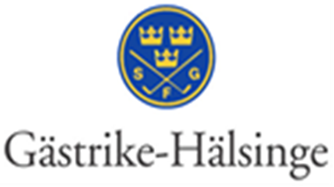 